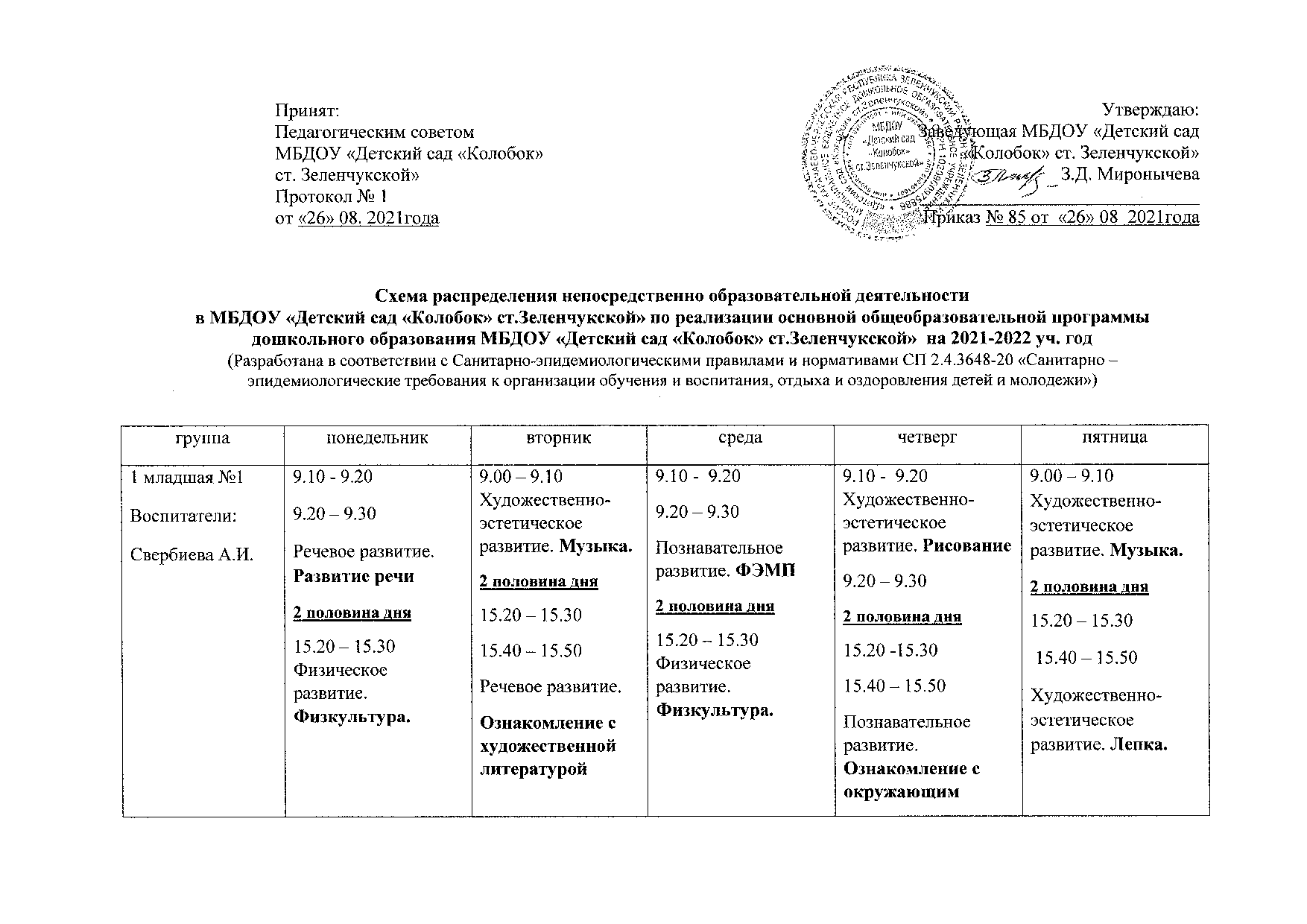 Схема распределения непосредственно образовательной деятельностив МБДОУ «Детский сад «Колобок» ст.Зеленчукской» по реализации основной общеобразовательной программы дошкольного образования МБДОУ «Детский сад «Колобок» ст.Зеленчукской» на 2021-2022 уч. год(Разработана в соответствии с Санитарно-эпидемиологическими правилами и нормативами СП 2.4.3648-20 «Санитарно – эпидемиологические требования к организации обучения и воспитания, отдыха и оздоровления детей и молодежи»)Принят:Педагогическим советомМБДОУ «Детский сад «Колобок»ст. Зеленчукской»Протокол № 1от «26» 08. 2021года    Утверждаю:Заведующая МБДОУ «Детский сад «Колобок» ст. Зеленчукской» З.Д. Миронычева  ______________________________                           Приказ № 85 от  «26» 08  2021годагруппапонедельниквторниксредачетвергпятница1 младшая №1Воспитатели:Свербиева А.И.9.10 - 9.20 9.20 – 9.30Речевое развитие. Развитие речи2 половина дня15.20 – 15.30 Физическое развитие. Физкультура. 9.00 – 9.10  Художественно-эстетическое развитие. Музыка.2 половина дня15.20 – 15.30 15.40 – 15.50Речевое развитие. Ознакомление с художественной литературой9.10 -  9.20  9.20 – 9.30Познавательное развитие. ФЭМП2 половина дня15.20 – 15.30  Физическое развитие. Физкультура. 9.10 -  9.20 Художественно-эстетическое развитие. Рисование9.20 – 9.302 половина дня15.20 -15.30  15.40 – 15.50Познавательное развитие. Ознакомление с окружающим9.00 – 9.10  Художественно-эстетическое развитие. Музыка.2 половина дня15.20 – 15.30  15.40 – 15.50Художественно-эстетическое развитие. Лепка.1 младшая №2Воспитатели:Колесникова Н.Д.Юдаева Л.П.9.00 - 9.10 9.10 – 9.20Речевое развитие.Речевое развитие. Развитие речи.2 половина дня15.20 – 15.30 Физическое развитие. Физкультура8.50- 9.00Художественно-эстетическое развитие. Музыка2 половина дня15.20 -15.30 15.40 – 15.50 Речевое развитиеРазвитие речи 9.00 -  9.10 9.10 – 9.20Художественно-эстетическое развитие. Рисование2 половина дня15.20 – 15.30Физическое развитие. Физкультура9.00 - 9.10  9.10 – 9.20Познавательное развитие. ФЭМП2 половина дня15.20 – 15.3015.40 – 15.50Художественно-эстетическое развитие.Лепка.8.50- 9.00Художественно-эстетическое развитие. Музыка2 половина дня15.20 -15.30  Познавательное развитие. Ознакомление с окружающим15.40 – 15.502 младшаяВоспитатели Дубинина Н.Н.Федорова Т.Д.1.  9.00 - 9.15 Речевое развитие. Развитие  речи, 2 половина дня15.30 - 15.45 Физическое развитие. Физическая культура1. 9.00 - 9.15 Художественно эстетическое развитие .Рисование.2.  9.30 - 9.45  Художественно-эстетическое развитие .Музыка1. 9.00 - 9.15 Физическое развитие. Физическая культура2.  9.25 - 9.40  Познавательное развитие ФЭМП1. 9.00 - 9.15  Познавательное развитие  Ознакомление с окружающим миром2. 10.50 - 11.05     Физическое развитие. Физическая культура на воздухе1.9.00 - 9.15 Художественно-эстетическое развитие Лепка /аппликация2.9.30 - 9.45 Художественно-эстетическое развитие МузыкаСредняя Воспитатели:Катиба И.Ю.Трофименко М.Н..1.9.00 -9.20   Художественно-эстетическое развитие Музыка2.9.30 -9.50      Познавательное развитие Ознакомление с окружающим миром 1.9.00 -9.20   Речевое развитие.Развитие речи. 2. 9.30 -9.50   Физическое развитие Физическая культура на воздухе.1.9.00 -9.20   Познавательное развитие ФЭМП2.9.30 -9.50    Физическое развитие  Физическая культура.1. 9.00 -9.20    Художественно-эстетическое развитие Музыка2. 9.30 -9.50    Художественно-эстетическое развитии. Рисование1. 9.00 -9.20    Художественно-эстетическое развитие Лепка/ Аппликация  2. 9.55 – 10.15  Физическое развитие Физическая культура под музыку Старшая ВоспитателиМосиенко И.П.Трофименко О.И..1. 9.00-9.25Художественно-эстетическое развитие. Рисование2.  9.35-10.00Художественно-эстетическое развитие. Музыка2 половина дня3. 15.20 – 15.45 Познавательное развитие. Ознакомление с окружающим миром1.9.00-9.25Познавательное развитие. ФЭМП  2.9.35- 10.00Физическое развитие. .Физическая культура с музыкой    1 9.00-9.25Речевое развитие. Развитие речи.           2 9.35- 10.00Художественно-эстетическое развитие. Аппликация /Лепка1.9.00-9.25                 Речевое развитие. Развитие речи.                   2  9.35-10.00Художественно-эстетическое развитие. Музыка       10.20-10.45  Физическое развитие. Физическая культура на воздухе1 9.00-9.25Художественно-эстетическое развитие Рисование2. 9.35-10.00 Познавательное развитиеОзнакомление с окружающим миром2 половина дня3 15.20 - 15.45Физическое развитие. Физическая культураПодготовительнаяВоспитатели:Шерстюкова И.М.Шерстюкова Т.Г.1. 9.00 — 9.30 Речевое развитие . Развитие речи 2. 9.40-10.10    Художественно-эстетическое развитие. Рисование3. 10.20 -10.50   Художественно-эстетическое развитиеМузыка.             1.  9.00 —9.30   Познавательное развитие  ФЭМП.2. 9.40-10.10    Познавательное развитие.  Ознакомление с  окружающим миром . 3. 10.30-  11.00 Физическое развитиеФизическая культура с музыкой               1.  9.00 — 9.30   Речевое развитие. Развитие речи  2. 9.40- 10.10    Художественно-эстетическое развитие.   Лепка /Аппликация3. 10.20-10.50  Физическое развитие    Физическая культура на воздухе               1. 9.00 — 9.30  Познавательное развитие.  ФЭМП. 2. 9.40-10.10      Художественно-эстетическое развитие . Рисование.3.10.20 – 10.50 Художественно-эстетическое  Музыка1.  9.00 — 9.30  Познавательное развитие.  Ознакомление с  окружающим миром .2. 10.20 - 10.50   Художественно-эстетическое развитие . Конструктивно-модельная деятельность3.  Физическое развитие. Физическая культура 